Информирует Межрайонная ИФНС России № 6 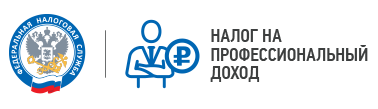 КАК СТАТЬ НАЛОГОПЛАТЕЛЬЩИКОМ НАЛОГА НА ПРОФЕССИОНАЛЬНЫЙ ДОХОДЧтобы использовать новый специальный налоговый режим, нужно пройти регистрацию и получить подтверждение. Без регистрации применение налогового режима и формирование чеков невозможно.Способы регистрации:Бесплатное мобильное приложение «Мой налог»Кабинет налогоплательщика «Налога на профессиональный доход» на сайте ФНС РоссииУполномоченные банкиС помощью учетной записи Единого портала государственных и муниципальных услуг.Регистрация занимает несколько минут. Заполнять заявление на бумаге не нужно. При регистрации в приложении «Мой налог» понадобится только паспорт для сканирования и проверки, а также фотография, которую можно сделать прямо на камеру смартфона.